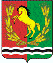 СОВЕТ ДЕПУТАТОВМУНИЦИПАЛЬНОГО  ОБРАЗОВАНИЯ  РЯЗАНОВСКИЙ СЕЛЬСОВЕТ  АСЕКЕЕВСКОГО РАЙОНА  ОРЕНБУРГСКОЙОБЛАСТИтретьего созыва РЕШЕНИЕ29.11.2019г.                                                                                                     № 109«О внесении изменений в решение Совета депутатов от 30.11.2016 № 31 Об  утверждении    Положения «О земельном налоге»  В соответствии с Федеральным законом от 06.10.2003 г. № 131-ФЗ   «Об общих принципах организации местного самоуправления в Российской Федерации», Налоговым кодексом Российской Федерации, руководствуясь Уставом муниципального образования Рязановский сельсовет, Совет депутатов   Рязановский  сельсовет  решил:Внести в Положение «О земельном налоге», утвержденное решением Совета депутатов Рязановского сельсовета от 30.11.2016 № 31 , следующие изменения:1.1.Абзац 1 пункта 2 Положения изложить в новой редакции:1) 0,16 процента в отношении  земельных участков отнесенных к  землям сельскохозяйственного назначения или к землям в составе зон сельскохозяйственного использования в населенных пунктах и используемых для сельскохозяйственного производства;1.2 абзацы 2 и 3 подпункта 2 пункта 2 «Налоговые ставки» изложить в следующей редакции:«- занятых жилищным фондом и объектами инженерной инфраструктуры жилищно- коммунального комплекса (за исключением доли в праве на земельный участок, приходящейся на объект, не относящейся к жилищному фонду и к объектам инженерной инфраструктуры жилищно- коммунального комплекса) или приобретенных (предоставленных) для жилищного строительства (за исключением земельных участков, приобретенных (предоставленных) для индивидуального жилищного строительства, используемых в предпринимательской деятельности)»;«- не используемых в предпринимательской деятельности, приобретенных (предоставленных) для ведения личного подсобного хозяйства, садоводства или огородничества, а также земельных участков общего назначения, предусмотренных Федеральным законом от 29 июля 2017 года № 217-ФЗ «О ведении гражданами садоводства и огородничества для собственных нужд и о внесении изменений в отдельные законодательные акты Российской Федерации».1.3. в абзаце 3 пункта 3 «Порядок и сроки уплаты налога и авансовых платежей по налогу» слова «к физическому лицу» исключить.1.4. абзац 3 пункта 4 «Порядок и сроки предоставления налогоплательщиками документов, подтверждающих право на уменьшение  налоговой базы» изложить в новой редакции:«Уведомление о выбранном земельном участке в отношении которого применяются налоговый вычет, предоставляется налогоплательщиком в налоговый орган по своему выбору не позднее 31 декабря года, являющегося налоговым периодом, начиная с которого в отношении указанного земельного участка применяется налоговый вычет. Уведомление о выбранном земельном участке может быть представлено в налоговый орган через многофункциональный центр предоставления государственных и муниципальных услуг».2. Решение Совета депутатов № 103 от 23.09.2019 «О внесении изменений в решение Совета депутатов от 30.09.2016 № 31 «Об утверждении Положения «О земельном налоге» отменить.3.  Настоящее решение опубликовать в газете «Родные Просторы».4. Настоящее решение вступает в силу по истечении 1 месяца после опубликования, но не ранее 01 января 2020 года. Глава сельсовета – председатель Совета депутатов                                                  А.В. Брусилов                                   